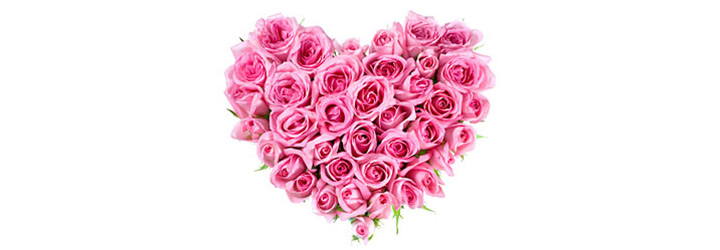 Duett von der Spargel(Suppe und Salat auf Serranoschinken)Kalbssteak  an einer MorchelrahmsauceNeue KartoffelnGemüsebouquetFrische Erdbeeren mit Vanilleeis59.50Die Mütter bekommen den Kaffeenatürlich geschenkt